Р А С П О Р Я Ж Е Н И Еот  20.03.2017     № 417-рг. МайкопО результатах конкурса по формированию резерва управленческих кадров в Администрации муниципального образования «Город Майкоп»В соответствии со статьей 33 Федерального закона от 02.03.2007              № 25-ФЗ «О муниципальной службе в Российской Федерации», статьей 29 Закона Республики Адыгея от 08.04.2008 № 166 «О муниципальной службе в Республике Адыгея», Порядком формирования резерва управленческих кадров в муниципальном образовании «Город Майкоп», утвержденным постановлением Главы муниципального образования Город Майкоп» от 05.02.2009 № 56:1. На основании протокола от 01.03.2017 №4 заседания Аттестационной (конкурсной) комиссии (далее–комиссия) по формированию и подготовке резерва управленческих кадров в муниципальном образовании «Город Майкоп» зачислить в резерв управленческих кадров Администрации муниципального образования «Город Майкоп» на замещение должности муниципальной службы главного специалиста отдела экономики, прогнозирования, аналитической деятельности и статистики Комитета по экономике (старшая группа должностей):Прошину Наталью АлександровнуПлужник Алену Юрьевну.2. На основании протокола от 01.03.2017 №5 заседания комиссии по формированию и подготовке резерва управленческих кадров в муниципальном образовании «Город Майкоп» зачислить в резерв управленческих кадров Администрации муниципального образования «Город Майкоп» на замещение должности муниципальной службы ведущего специалиста отдела ценовой политики, тарифов и трудовых отношений Комитета по экономике (старшая группа должностей):Прошину Наталью Александровну. 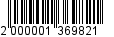 3. Информацию об итогах проведенных конкурсов по формированию резерва управленческих кадров в муниципальном образовании «Город Майкоп» опубликовать в газете «Майкопские новости» и разместить на официальном сайте Администрации муниципального образования «Город Майкоп» (раздел «Кадровая служба – Кадровый резерв»).4. Распоряжение «О результатах конкурса по формированию резерва управленческих кадров в муниципальном образовании «Город Майкоп» вступает в силу со дня его подписания. Глава муниципального образования «Город Майкоп»                                                                           А.В. НаролинАдминистрация муниципального 
образования «Город Майкоп»Республики Адыгея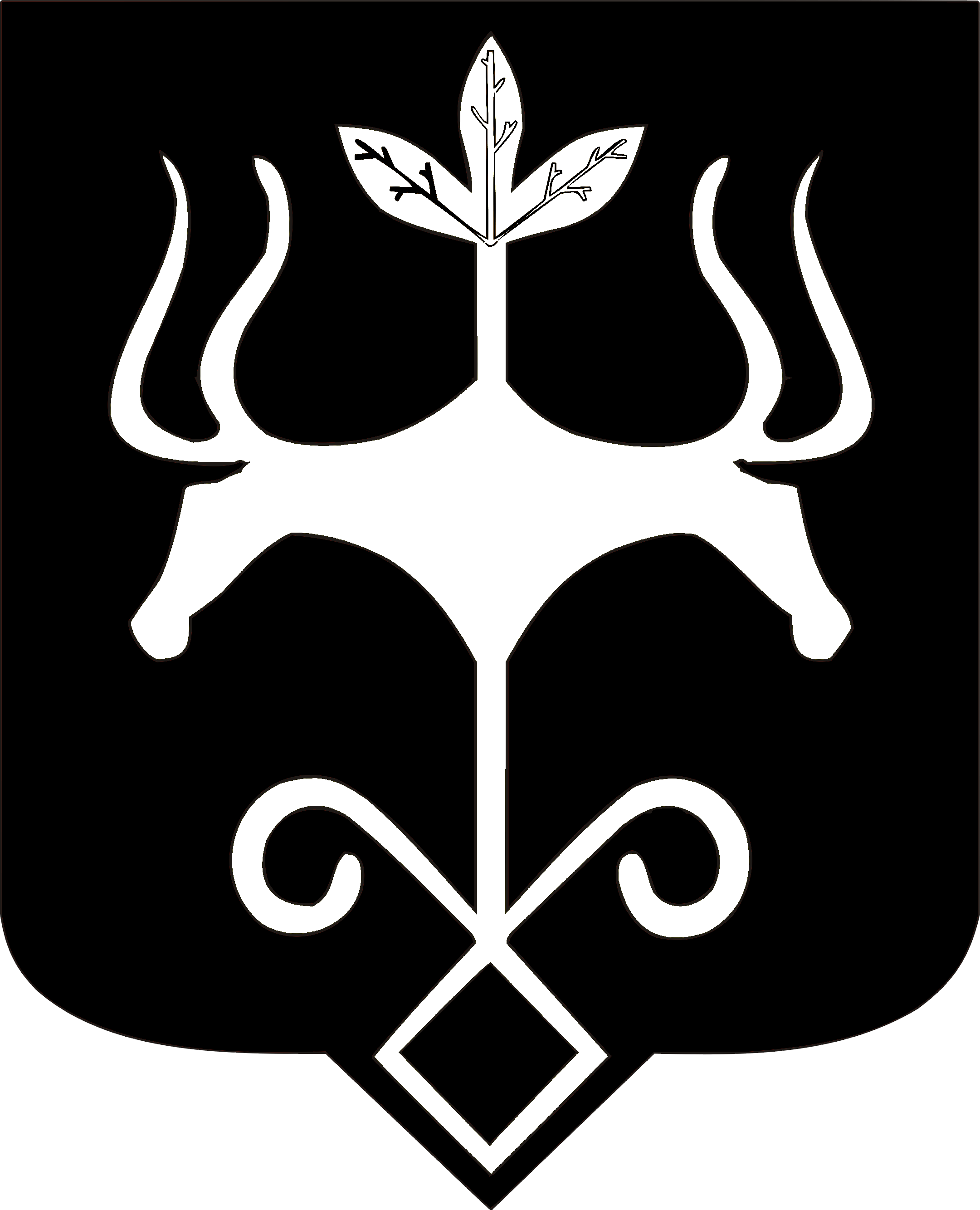 Адыгэ Республикэммуниципальнэ образованиеу
«Къалэу Мыекъуапэ» и Администрацие